Erasmus+ GEOCACHING MINDS ON THE MOVE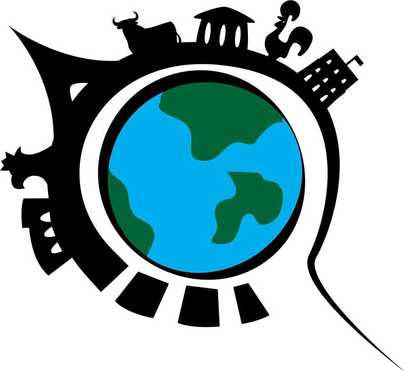 Summer 2017 CouchsurfingHosting Family DetailsHosting student (name/surname)SexFamily membersFamily descriptionHouse description + Neighbourhood/Town descriptionHow to get there(nearest airport)AddressPhone number Phone number Student’s phone numberEmail contactEmail contactFacebook contactSkype contact